Superior Court of Washington, County of KingExtension of Immediate Restraining Order 
and Hearing Notice1. 	Extension – This order extends the Immediate Restraining Order (Ex Parte) signed by the court on (date): 	 through the new hearing date listed below. 2.	Hearing Notice – The court will consider the requests made by the protected person at a court hearing: on:		 at:  *1:00      a.m.  p.m.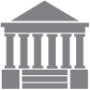 date 	timeat:	ALL FAMILY LAW MOTIONS HEARINGS are being held virtually, by Zoom.  YOU MUST FOLLOW THESE INSTRUCTIONS TO PARTICIPATE IN YOUR HEARING. The Zoom link for each hearing will be listed on the King County Superior Court website at https://bit.ly/3A7nSIj. Please click on the “Virtual Hearing Links – 1:00 PM Calendar”.  You must check this website to get the correct Zoom hearing link, or, if you cannot access the internet to get the phone number or link, for SEA cases, you must call 206-477-1523 as soon as possible to get the information needed to call in for your hearing. If you get voicemail, please leave a message with your contact information and hearing date, and staff will call you back.  The morning of your hearing, log on to the virtual courtroom link or call in to the Zoom number, to be checked in for your hearing between *1:00 PM and 1:30 PM. Hearings will begin promptly at 1:30 PM, and your hearing may start any time between 1:30 PM – 4:00 PM.  Or, use this QR Code (using the camera function on your smartphone) to access the KCSC website link; scroll down to “Virtual Hearings” and choose the “Virtual Hearing Links – 1:00 PM Calendar” link: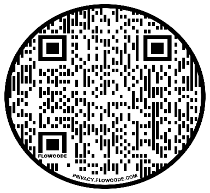 3.	To the Clerk:  Provide a copy of this order and the Law Enforcement Information Sheet to the agency listed below within one court day. The law enforcement agency must enter this order into the state’s database.Name of law enforcement agency where the protected person lives: 	4.   To the person who asked for this extension:Fill out a Law Enforcement Information Sheet (form All Cases 01.0400) and give it to the clerk. (Check one): 	You must notify the other party because neither s/he nor his/her lawyer signed this order or was at the hearing when this order was issued.  Have someone serve the other party with a copy of this Extension (and with the Immediate Restraining Order and other documents, if those were not already served).  After serving, the server fills out a Proof of Personal Service (form FL All Family 101) and gives it to you.  File the original Proof of Personal Service with the court clerk, and give a copy to the law enforcement agency listed below.	You do not have to notify the other party.  The other party or his/her lawyer signed this order or was at the hearing when this order was issued. Ordered.Date 	Time	Judge or Commissioner Petitioner and Respondent or their lawyers fill out below. This order (check any that apply):	This order (check any that apply): is an agreement of the parties	 is an agreement of the parties is presented by me	 is presented by me may be signed by the court without notice to me	 may be signed by the court without notice to mePetitioner signs here or lawyer signs here + WSBA #	Respondent signs here or lawyer signs here + WSBA #Print Name	Date	Print Name	DateIn re:Petitioner/s (person/s who started this case):And Respondent/s (other party/parties):No.                                             SEA   Extension of Immediate Restraining Order 
and Hearing Notice(OREXRO) Clerk’s action required: 2, 3 